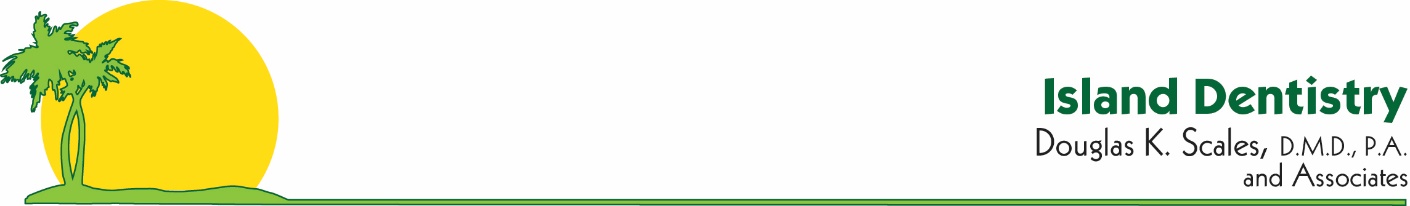 Cita incumplida/política de confirmaciónDebido a la naturaleza de nuestra especialidad, solicitamos un aviso de 48 horas para cualquier cambio en su cita programada con nosotros. Entendemos que ocurren emergencias y consideraremos reprogramar una cita perdida caso por caso. Desafortunadamente, después de la segunda ocurrencia sin este aviso, cualquier hora de cita reservada deberá pagarse por adelantado y no es reembolsable. Las familias que hayan programado juntas en un día determinado y no hayan asistido a su cita, no podrán volver a programar juntas el mismo día. Si hay una tercera ocurrencia necesitaremos darle de alta de la práctica.Entendemos que su tiempo es muy valioso y hacemos todo lo posible para comunicarnos con usted para confirmar sus citas. Asegúrese de que tengamos su teléfono celular, correo electrónico y números de teléfono alternativos registrados para garantizar que reciba sus recordatorios. Requerimos la confirmación de las citas ya sea llamando, enviando un mensaje de texto o enviando una respuesta por correo electrónico. Si no ha respondido a uno de nuestros intentos de confirmación de su cita, no nos quedará más remedio que eliminar su cita de nuestra agenda y dársela a otro paciente.Gracias,Island DentistryNombre impreso del paciente: __________________________Fecha:_____________Firma del Paciente: ___________________________Fecha:_____________